Creating SMARTIE Goals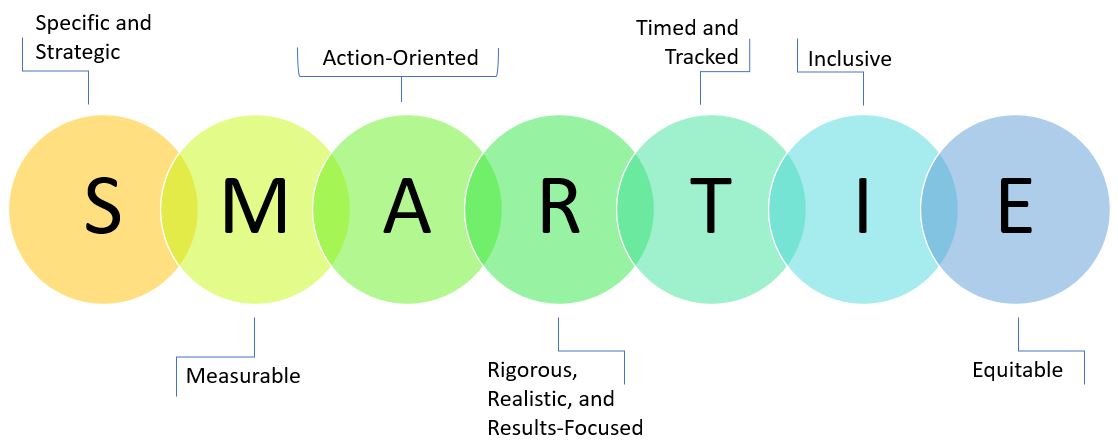 Addressing learning needs while focusing on grade-level standards: The fifth grade team finds that on a beginning-of-the-year assessment, only 30% of incoming students accurately answer fourth grade-level questions about equivalent fractions, which is a much lower percentage than in past years. In addition, the grade level team has grappled with persistent racial disparities in test scores between white students and Black, Indigenous, and Students of Color, and wants to intentionally work to make their classrooms spaces where race is not a predictor of academic success.Supporting social-emotional learning: A seventh grade English teacher hears from the sixth grade team that students had a difficult time connecting with each other and with school staff in the 2020-21 year, most of which was spent remotely. Data from her school’s SEL survey confirmed that many of her new students had a challenging transition to middle school. She wants to focus on supporting her incoming students’ social-emotional growth in order to set and maintain a strong foundation for learning, engagement, and relationship-building.Supporting English learners: A second grade classroom teacher found that 65% of English learners in his classroom did not show adequate progress on the reading portion of their ACCESS tests in the 2020-2021 school year. Discussions with these students’ first grade teachers reflected their concern about their English learners’ progress during remote learning last year.This goal analysis and reflection protocol can support educators to reflect on progress toward their Student Learning goal. It may be particularly supportive during an educator’s Formative assessment.GoalResultsWhat were the student outcomes relative to this goal?Are there patterns or disparities in student outcomes along lines of race/ethnicity, disability status, English learner status, or other markers of students’ identities?ReflectionCausesWhat teacher practices may have positively impacted these outcomes?What teacher practices may have negatively impacted these outcomes?If there are disparate outcomes among students or student groups, what are some potential causes?Getting Additional InformationWho else can I ask to provide feedback on these findings (e.g., parents, students, colleagues)? How do other stakeholders make sense of the results, and what suggestions do they have for my practice?What questions do you have about these findings, and how can you learn more?Next StepsWhat adjustments to practice could be made to continue to improve student outcomes in this area?What additional supports are needed to be successful?Implementing Evidence-Based Early Literacy: A second grade team wants to develop their practice of evidence-based early literacy strategies, starting with a focus on strengthening the foundational skills component of the literacy block.Integrating ongoing discussions of systemic racism and oppression: An eighth grade Civics teacher seeks to deepen their anti-racist teaching practice by making explicit connections between the curriculum and ongoing racism, oppression and resistance.Supporting student-centered scientific thinking: A seventh grade Science teacher wants to refine specific instructional strategies that will strengthen her students’ abilities to independently and collaboratively build and evaluate models during investigations.Collectively building antiracist teaching practices and mindsets: The kindergarten team hopes to develop and sustain an ongoing culturally responsive, antiracist classroom environment. Student Learning Goal ProtocolWhat is the topic of this goal?Why is this topic important? What are potential root causes of the problem?How is this topic inclusive of the voices and priorities of historically marginalized people?What students (group, class, grade span, etc.) are the focus of this goal?How does this focus work towards equitable, anti-racist outcomes?When will I/we achieve this goal?What evidence will I/we collect to track progress toward this goal?What are the main activities or strategies I/we will use to reach this goal?How will I/we know the goal has been achieved?How might this goal have unintentional disparate impact along lines of race, gender, class, ability, access, or power? How can I change the goal to mitigate this?Create Student Learning GoalProfessional Practice Goal ProtocolWhat is the topic of this goal?Why is this topic important?How is this topic inclusive of the voices and priorities of historically marginalized people?What skills, knowledge, or practice will I/we acquire or develop through achieving this goal?How will the skills, knowledge or practice I acquire facilitate my work towards equitable, anti-racist outcomes, including for students who have been historically marginalized due to race, class, ability, citizenship status, fluency in English, or factors related to power and access?How will I/we know the goal has been achieved?How will I/we demonstrate progress toward this goal?When will I/we achieve this goal?How might this goal have unintentional disparate impact along lines of race, gender, class, ability, access, or power? How can I change the goal to mitigate this?Create Professional Practice GoalThis resource supports educators to develop individual and/or team student learning goals and professional practice goals aligned with the Focus Indicators for Teaching in 2021-22.  SMARTIE goals intentionally center two additional components relative to SMART goals: Inclusivity (the extent to which a goal brings historically marginalized people into processes, activities, and decision-making), and Equity (the extent to which the goal includes an element of fairness or justice that seeks to address systemic injustice, inequity, or oppression, such as anti-racism). Included in this resource are the following (click to navigate):What is the topic of this goal?Why is this topic important?What are potential root causes of the problem?How is this topic inclusive of the voices and priorities of historically marginalized people?STUDENT LEARNING GOALWhen will I/we achieve this goal?How does this focus work towards equitable, anti-racist outcomes?What students (group, class, grade span, etc.) are the focus of this goal? What evidence will I/we collect to track progress toward this goal?What are the main activities or strategies I/we will use to reach this goal?How will I/we know the goal has been achieved?How might this goal have unintentional disparate impact along lines of race, gender, class, ability, access, or power? How can I change the goal to mitigate this?Why is this topic important?What are potential root causes of the problem?Mathematical practices can be integral in understanding and building sociopolitical awareness, which  is necessary for students to become informed citizens who make our society a more equitable place. Historically, students in our schools have not been routinely exposed to opportunities to build sociopolitical awareness.How is this topic inclusive of the voices and priorities of historically marginalized people?Many Black, Indigenous, Asian, and Latinx activists have called for educators to teach about white supremacy culture, racism, and other forms of social oppression, and for helping students build skills to dismantle unjust systems and practices.What is the topic of this goal?Students’ development of sociopolitical awarenessHow does this focus work towards equitable, anti-racist outcomes?Students will build knowledge and skills for recognizing, making sense of, and addressing injustice in their day-to-day lives and in our world at large. STUDENT LEARNING GOALThrough relationship building, adjustments to our curriculum, and the development of a final project centered on issues of social justice, eighth grade students will use algebra to identify, make sense of, and solve issues of social inequity.Focus Indicators: I-A (Curriculum and Planning) and II-D (Cultural Proficiency)When will I/we achieve this goal?All year.What students (group, class, grade span, etc.) are the focus of this goal? All eighth grade studentsWhat evidence will I/we collect to track progress toward this goal?Adjusting units and problems to reflect real-world issues of racism and oppression and ways that individuals have used math to mitigate those issues.What are the main activities or strategies I/we will use to reach this goal?Adjusting the context of problems we explore to include real-world issues of racism and oppression and explore the rich and diverse histories of the mathematics under study that are sometimes attributed incorrectly.  Weekly, intentionally utilize data or context that will raise questions (which should be anticipated) around a sociopolitical context or introduce a cultural historical reference to the mathematical study.How will I/we know the goal has been achieved?Although building sociopolitical awareness is lifelong work, students will demonstrate their progress in a final math problem that applies algebra to a social justice issue of their choice. They will also reflect on their growth in an end-of-year survey.How might this goal have unintentional disparate impact along lines of race, gender, class, ability, access, or power? How can I change the goal to mitigate this?Students of color, and others who are members of historically marginalized communities, have a different relationship to issues of social injustice than white students. We will need to build strong relationships and a culture of care and awareness, to have class conversations that move towards justice and do not do additional harm for students of color. We will need to also continue to do our own personal work on building sociopolitical awareness and conversation facilitation skills.What is the topic of this goal?Why is this topic important?How is this topic inclusive of the voices and priorities of historically marginalized people?How will the skills, knowledge or practice I acquire facilitate my work towards equitable, anti-racist outcomes, including for students who have been historically marginalized due to race, class, ability, citizenship status, fluency in English, or factors related to power and access?What skills, knowledge, or practice will I/we acquire or develop through achieving this goal?How will I/we know the goal has been achieved?How will I/we demonstrate progress toward this goal?When will I/we achieve this goal?How might this goal have unintentional disparate impact along lines of race, gender, class, ability, access, or power? How can I change the goal to mitigate this?PROFESSIONAL PRACTICE GOALWhat is the topic of this goal?Using student and family feedback to inform and adjust practice.Why is this topic important?Working closely with families will be essential this year so we can best support students in their transitions back to full in-person learning. In the past, family outreach has focused more on school events or due dates. We need to think differently on how to partner with families on a regular basis, and do so collaboratively. How is this topic inclusive of the voices and priorities of historically marginalized people?Family outreach will need to be responsive to the diversity of our community, which includes immigrant families who are not native English speakers, a significant percentage of families considered low income, and communities of color who’ve been disproportionately impacted by the pandemic.What skills, knowledge, or practice will I/we acquire or develop through achieving this goal?In addition to building our skill facilitating welcoming and responsive relationships with a diverse group of families, we will learn more about how our teaching practice affects our students and their families, particularly across lines of race, class, and ability. This will help us increase our self-awareness around biases and ways in which we perpetuate systemic oppression. How will the skills, knowledge or practice I acquire facilitate my work towards equitable and anti-racist outcomes, including for students who have been historically marginalized due to race, class, ability, citizenship status, fluency in English, or factors related to power and access?Our increased awareness based on the information from student and family feedback will push us to take targeted action to challenge our own biases and work towards a more culturally responsive and equitable teaching practice, particularly for students who have been historically marginalized in our school and society.How will I/we know the goal has been achieved?Students and families respond to each survey, monthly shifts in practice responsive to feedback, end of year student and family surveys show increased satisfaction with our team’s responsivity and communication compared to 21-22.How will I/we demonstrate progress toward this goal?Monthly check-ins or mini-surveys sent out via phone, text, and website (depending on family preference), monthly responses to feedback posted on the websiteWhen will I/we achieve this goal?Friday team meetings. In the last meeting of the month, we’ll create and send out 2-3 survey or check-in questions. In the first meeting of the month, we’ll analyze data, searching for disparities, and make a plan to adjust our practice and follow up with the community. How might this goal have unintentional disparate impact along lines of race, gender, class, ability, access, or power? How can I change the goal to mitigate this?The ways we reach out to families may not be welcoming to all in terms of messaging or method, so we will need to look carefully at disparities in response rates and adjust our outreach accordingly. Additionally, the preferences of the majority may have unintended inequitable consequences for historically marginalized students and families, so we will need to interrogate each large trend in the feedback, notice where it is coming from, and think through potential oppressive outcomes.PROFESSIONAL PRACTICE TEAM GOALBy soliciting feedback from students and families, analyzing disparities and trends in feedback across lines of race, class and ability, and following up with students and families about the impact of their feedback on a monthly basis, we will adjust our teaching practice to be equitable and responsive to our students’ and families’ needs.Focus Indicators: II-D (Cultural Proficiency), III-B (Family Collaboration), and IV-C (Professional Collaboration)